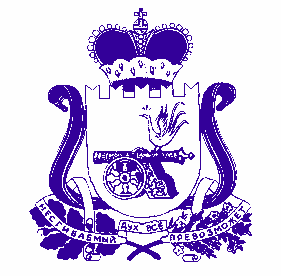 ДУХОВЩИНСКИЙ РАЙОННЫЙ СОВЕТ ДЕПУТАТОВПРОЕКТ РЕШЕНИЯот ____________ № __В целях приведения Устава муниципального образования «Духовщинский район» Смоленской области в соответствие с положениями Федерального закона от 6 октября 2003 года № 131-ФЗ «Об общих принципах организации местного самоуправления в Российской Федерации» (с изменениями и дополнениями), учитывая рекомендации публичных слушаний от _______ года, заслушав решение постоянной комиссии по социальным и правовым вопросам, Духовщинский районный Совет депутатов РЕШИЛ:1. Внести в Устав муниципального образования «Духовщинский район» Смоленской области (в редакции решений Духовщинского районного Совета депутатов от 14.04.2006 № 122, от 30.10.2007 № 55, от 03.04.2008 № 14,                 от 24.04.2009 № 12, от 08.04.2010 № 15, от 31.05.2011 № 35, от 07.02.2012 № 1,    от 07.11.2012 № 69, от 15.05.2014 № 25, от 14.11.2014 № 7, от 10.02.2015 № 4,      от 19.06.2015 № 42, от 01.07.2016 № 45, от 25.05.2017 № 46, от 27.10.2017 № 70,   от 09.11.2018 № 62, от 26.07.2019 № 54, от 31.07.2020 № 20, от 29.09.2021 № 38, от 25.02.2022 № 1, от 31.05.2023 № 16), следующие изменения:1) в статье 9:а) часть 1 дополнить пунктом 37 следующего содержания:«37) осуществление выявления объектов накопленного вреда окружающей среде и организация ликвидации такого вреда применительно к территориям, расположенным в границах земельных участков, находящихся в собственности муниципального района.»;б) часть 1.2 дополнить пунктом 12 следующего содержания:«12) осуществление выявления объектов накопленного вреда окружающей среде и организация ликвидации такого вреда применительно к территориям, расположенным в границах земельных участков, находящихся в собственности сельских поселений.»;2) дополнить статьей 10.1 следующего содержания:«Статья 10.1. Полномочия органов местного самоуправления муниципального района в сфере международных и внешнеэкономических связей В целях решения вопросов местного значения органы местного самоуправления муниципального района осуществляют полномочия в сфере международных и внешнеэкономических связей в соответствии с Федеральным законом «Об общих принципах организации местного самоуправления в Российской Федерации». 2. К полномочиям органов местного самоуправления муниципального района в сфере международных и внешнеэкономических связей относятся: 1) проведение встреч, консультаций и иных мероприятий в сфере международных и внешнеэкономических связей с представителями государственно-территориальных, административно-территориальных и муниципальных образований иностранных государств; 2) заключение соглашений об осуществлении международных и внешнеэкономических связей органов местного самоуправления с органами местного самоуправления иностранных государств; 3) участие в деятельности международных организаций в сфере межмуниципального сотрудничества в рамках полномочий органов, созданных специально для этой цели; 4) участие в разработке и реализации проектов международных программ межмуниципального сотрудничества; 5) иные полномочия в сфере международных и внешнеэкономических связей органов местного самоуправления в соответствии с международными договорами Российской Федерации, федеральными законами, иными нормативными правовыми актами Российской Федерации и областными законами.»; 3) в статье 25.1:а) часть 7.3 признать утратившей силу;б) дополнить частью 7.4 следующего содержания:«7.4. Председатель Совета депутатов освобождается от ответственности за несоблюдение ограничений и запретов, требований о предотвращении или об урегулировании конфликта интересов и неисполнение обязанностей, установленных Федеральным законом «Об общих принципах организации местного самоуправления в Российской Федерации» и другими федеральными законами в целях противодействия коррупции, в случае, если несоблюдение таких ограничений, запретов и требований, а также неисполнение таких обязанностей признается следствием не зависящих от него обстоятельств в порядке, предусмотренном частями 3 – 6 статьи 13 Федерального закона от 25 декабря 2008 года № 273-ФЗ «О противодействии коррупции».»;4) статью 30 дополнить частью 9.4 следующего содержания:«9.4. Депутат освобождается от ответственности за несоблюдение ограничений и запретов, требований о предотвращении или об урегулировании конфликта интересов и неисполнение обязанностей, установленных Федеральным законом «Об общих принципах организации местного самоуправления в Российской Федерации» и другими федеральными законами в целях противодействия коррупции, в случае, если несоблюдение таких ограничений, запретов и требований, а также неисполнение таких обязанностей признается следствием не зависящих от него обстоятельств в порядке, предусмотренном частями 3 – 6 статьи 13 Федерального закона от 25 декабря 2008 года № 273-ФЗ «О противодействии коррупции».»;5) статью 35 дополнить частью 9.4 следующего содержания:«9.4. Глава муниципального образования освобождается от ответственности за несоблюдение ограничений и запретов, требований о предотвращении или об урегулировании конфликта интересов и неисполнение обязанностей, установленных Федеральным законом «Об общих принципах организации местного самоуправления в Российской Федерации» и другими федеральными законами в целях противодействия коррупции, в случае, если несоблюдение таких ограничений, запретов и требований, а также неисполнение таких обязанностей признается следствием не зависящих от него обстоятельств в порядке, предусмотренном частями 3 - 6 статьи 13 Федерального закона от 25 декабря 2008 года № 273-ФЗ «О противодействии коррупции».»;6) в части 1 статьи 39:а) в пункте 20 слова «федеральными законами» заменить словами «Федеральным законом «Об общих принципах организации местного самоуправления в Российской Федерации»»;б) дополнить пунктами 43, 44 следующего содержания:«43) осуществление выявления объектов накопленного вреда окружающей среде и организация ликвидации такого вреда применительно к территориям, расположенным в границах земельных участков, находящихся в собственности муниципального района;«44) осуществление выявления объектов накопленного вреда окружающей среде и организация ликвидации такого вреда применительно к территориям, расположенным в границах земельных участков, находящихся в собственности сельских поселений.».2. Настоящее решение подлежит официальному опубликованию в газете «Панорама Духовщины» после его регистрации в Управлении Министерства юстиции Российской Федерации по Смоленской области и вступает в силу со дня его официального опубликования.О внесении изменений в Устав муниципального образования «Духовщинский район» Смоленской области	Председатель Духовщинского районного Совета депутатов		В.М. ПетрищенковГлава муниципального образования «Духовщинский район» Смоленской областиБ.В. Петифоров